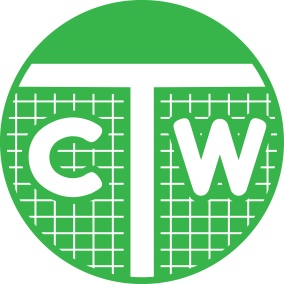 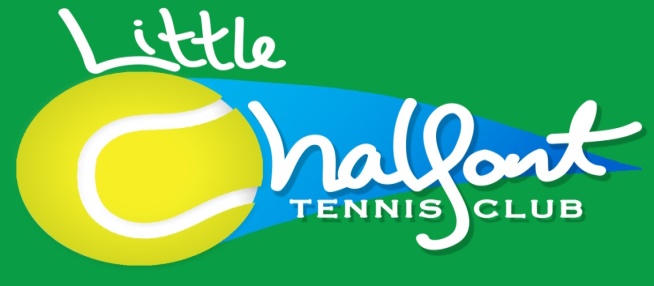 Pavilion Way, off Elizabeth Avenue, Little Chalfont, Bucks, HP6 6QTCOLIN WILLIAMS TENNISEASTER CAMPS 2021Red,Orange & Green Camp (4-12 yrs) 9.30 – 11.30amM1 – Monday 5th – Friday 9th AprilM2 – Monday 12th – Friday 16th AprilJunior Tennis Camp (12+ yrs) 12 – 2pmA1 – Monday 5th – Friday 9th AprilA2 – Monday 12th – Friday 16th AprilCamps cater for beginner/improver players and include technical coaching, strategies, co-ordination A, B, C’s exercises, games and point playing. Children will be split into groups depending on age and ability. Equipment will be provided. Only Red, Orange & Green balls will be used during the morning camps.PRICE PER CAMP        Status                            Per 5 Days                      Per Day_____   Members of LCTC                     £50                             £12 Non-members                          £60                             £14If you are not sure which camp to book then please contact me first before making any payments.Family Discount2 attendees or more in the same family are entitled to a 10% discount.Please see overleaf for details of how to book your place.www.clubspark.lta.org.uk/ColinWilliamsTenniswww.facebook.com/ColinWilliamsTennisTo reserve your place please email the completed form back to me at cwtennis12@gmail.com and make a bank transfer:Sort code – 111073, Account number – 00846801If you are wanting to pay by cash then please let me know beforehand.Children can attend for one, two, three or four days if a week’s camp is not necessary. If a session is cancelled then a refund will be given via bank transfer.Camps will be run by the Head Coach, Colin Williams or another appointed coach.Colin can be contacted on 07939 978541 or email cwtennis12@gmail.com Colin is an LTA Accredited+ coach.Older junior players may also be on court to assist.Please note that due to Covid-19 rules there is a limit to the amount of players per camp. _ _ _ _ _ _ _ _ _ _ _ _ _ _ _ _ _ _ _ _ _ _ _ _ _ _ _ _ _ _ _ _ _ _ _ _ _ _ _ _ _ _ _ _ _ _ _ _ _ _ _ _ _ _ _ _ _ _ Colin Williams Tennis – Easter Camps 2021NAME(S)_____________________________________________________________________________ADDRESS___________________________________________________________________________________________________________________________________________________________________POSTCODE___________________________________________________________________________DATE OF BIRTH(S)___________________________________________________________________HOME NUMBER_____________________________________________________________________MOBILE NUMBER___________________________________________________________________EMERGENCY CONTACT NUMBER__________________________________________________EMAIL_______________________________________________________________________________ALLERGIES/MEDICAL CONDITIONS ______________________________________________________________________________________________________________________________________SCHOOL(S)___________________________________________________________________________CAMP(S) REQUIRED (PLEASE CIRCLE)           M1          M 2          A1          A2DAYS ATTENDING___________________________________________________________________I give permission for my child to be photographed/filmed for publicity (website/facebook/local media) purposes in regards to Colin Williams Tennis. Names will not be used. Signature _____________________